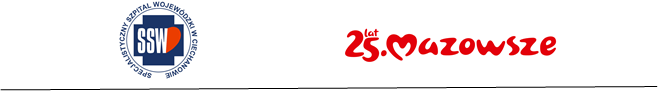 Załącznik nr 2 –projekt umowy U M O W A ZP/2505/……/2023zawarta dnia ............. 2023 r. w Ciechanowiepomiędzy Specjalistycznym Szpitalem Wojewódzkim w Ciechanowie06-400 Ciechanów, ul. Powstańców Wielkopolskich 2 zarejestrowanym w KRS pod nr 0000008892NIP: 566-10-19-200, Urząd Skarbowy w Radomiu, REGON: 000311622zwanym dalej „Zlecenodawcą”, w imieniu którego występuje:Andrzej Juliusz Kamasa - Dyrektor Szpitalaa................................................................................................................................................................................................................................................................................NIP: ......................., REGON: ........................zwaną/ym dalej „Zleceniobiorcą" reprezentowaną/ym przez:- ........................................................................................................Na podstawie postępowania o udzielenie zamówienia publicznego o wartości mniejszej od 130 000,00 zł netto  (nr sprawy ZP/2505/80/23). Strony zawierają Umowę o następującej treści:§ 1.Przedmiot Umowy – cel i zakres badaniaZleceniobiorca zobowiązuje się do przeprowadzenia zleconego przez Zleceniodawcę badania sprawozdania finansowego Zleceniodawcy, sporządzonego zgodnie z przepisami ustawy z dnia 29 września 1994 r. o rachunkowości (Dz. U. z 2021 r. poz. 217 z późn. zm.), zwanej dalej „Ustawą o rachunkowości”, za następujące okresy:za rok obrotowy kończący się dnia 31 grudnia 2023 roku,za rok obrotowy kończący się dnia 31 grudnia 2024 roku,w celu przedłożenia Zleceniodawcy odnośnie każdego wyżej wymienionego sprawozdania finansowego sprawozdania z badania, zawierającego opinię biegłego rewidenta o zbadanym sprawozdaniu finansowym lub odmowę wydania opinii, zgodnie z art. 83 ust. 5 ustawy z dnia 11 maja 2017 r. o biegłych rewidentach, firmach audytorskich oraz nadzorze publicznym (Dz. U. z 2022 r. poz. 1302) zwanej dalej „Ustawą o biegłych rewidentach”.Strony zgodnie ustalają, że badanie zostanie przeprowadzone zgodnie z:mającymi zastosowanie do badania sprawozdań finansowych przepisami Ustawy o rachunkowości,przepisami Ustawy o biegłych rewidentach,Krajowymi Standardami Badania, w rozumieniu Ustawy o biegłych rewidentach,Zasadami etyki zawodowej biegłych rewidentów.Badanie sprawozdania finansowego zostanie przeprowadzone przez Zleceniobiorcę na tak dobranych próbach ksiąg rachunkowych i dowodów księgowych, aby dokumentacja z badania stanowiła wystarczającą podstawę do sformułowania opinii o badanym sprawozdaniu finansowym.§ 2.Formalne podstawy przeprowadzenia badaniaZleceniodawca oświadcza, że do zawarcia Umowy przystępuje w następstwie wyboru Zleceniobiorcy jako podmiotu uprawnionego do przeprowadzenia badania sprawozdania finansowego, dokonanego w trybie przewidzianym w art. 66 ust. 4 Ustawy o rachunkowości przez Ministra Spraw Wewnętrznych i Administracji.Zleceniobiorca oświadcza, że jest firmą audytorską w rozumieniu Ustawy o biegłych rewidentach, wpisaną na listę firm audytorskich prowadzoną przez Krajową Radę Biegłych Rewidentów pod numerem ………...Zleceniobiorca oświadcza, że spełnia przewidziane przepisami powszechnie bowiązującymi wymagania w przedmiocie bezstronności i niezależności.Zleceniodawca oświadcza, że nie są mu znane okoliczności, które miałyby wpływ na niezależność Zleceniobiorcy.Zleceniobiorca oświadcza, że przez okresy, w których będzie wykonywane badanie sprawozdania finansowego w poszczególnych latach, będzie posiadać stosowne ubezpieczenie odpowiedzialności cywilnej z tytułu wykonywania czynności rewizji finansowej stosownie do wymagań art. 53 Ustawy o biegłych rewidentach. W dniu zawarcia Umowy Zleceniobiorca posiada ubezpieczenie, o którym mowa w zdaniu pierwszym,w	Jeżeli okres ubezpieczenia wygasa w trakcie obowiązywania Umowy, Zleceniobiorca przedstawi Zleceniodawcy nowe ubezpieczenie w terminie nie później niż na 7 dni przed wygaśnięciem dotychczasowego ubezpieczenia.W przypadku braku stosownego ubezpieczenia, potwierdzonego polisą lub innym dokumentem, Zleceniodawca może wstrzymać badanie sprawozdania finansowego do czasu jego przedstawienia, bez możliwości przedłużenia terminu wykonania prac, określonego w § 3 ust. 1 Umowy lub odstąpić od Umowy w całości lub w części w terminie 7 dni od daty powzięcia wiedzy o okoliczności stanowiącej podstawę do odstąpienia. Odstąpienie od Umowy z przyczyn, o których mowa w niniejszym ustępie, stanowi rozwiązanie Umowy z przyczyn, za które odpowiedzialność ponosi Zleceniobiorca.§ 3.Termin realizacji badaniaStrony zgodnie ustalają, że:badanie sprawozdania finansowego za rok wskazany w § 1 ust. 1 pkt 2 rozpocznie się w dniu 1 października 2023 roku, zaś zakończenie badania (wydanie sprawozdania z badania) nastąpi nie później niż w dniu 22 kwietnia 2024 roku (wydanie sprawozdania z badania);badanie sprawozdania finansowego za rok wskazany w § 1 ust. 1 pkt 3 rozpocznie się w dniu 1 października 2024 roku, zaś zakończenie badania (wydanie sprawozdania z badania) nastąpi nie później niż w dniu 21 kwietnia 2025 roku (wydanie sprawozdania z badania);Przedstawienie Zleceniobiorcy sprawozdania finansowego do badania za dany rok obrotowy wskazany w § 1 ust. 1 pkt 1, pkt 2 i pkt 3 nastąpi nie później niż w terminie 5 dni licząc od daty zamknięcia ksiąg rachunkowych.Strony odnośnie przeprowadzenia badań sprawozdań finansowych ustalą szczegółowy harmonogram przeprowadzenia badania, w tym:w 2023 roku niezwłocznie po dniu zawarcia Umowy, lecz nie później niż w terminie 7 dni,w 2024 roku do dnia 30 września 2024 roku.§ 4.Zespół ZleceniobiorcyZleceniobiorca zobowiązuje się przeprowadzić badanie sprawozdania finansowego przy pomocy biegłych rewidentów oraz innych członków zespołu, wykonujących badanie, będących pracownikami Zleceniobiorcy lub osobami współpracującymi ze Zleceniobiorcą na podstawie umów cywilnoprawnych.Do wykonania przedmiotu Umowy Zleceniobiorca zapewni osoby, które będą bezstronne i niezależne w stosunku do Zleceniodawcy.Funkcję kluczowego biegłego rewidenta, który zostanie skierowany do realizacjizamówienia, zgodnie ze złożoną ofertą, pełnić będzie	wpisana dorejestru biegłych rewidentów nr ……...Jeżeli z powodów niezależnych od Zleceniobiorcy będzie konieczna zmiana osoby, o której mowa w ust. 3, Zleceniobiorca, za pisemną zgodą Zleceniodawcy, może zastąpić daną osobę inną, o równych, bądź wyższych kwalifikacjach i doświadczeniu wskazanym w formularzu ofertowym, którego kopia stanowi załącznik nr 1 do Umowy.§ 5.Dane osoboweDla celów związanych z realizacją przedmiotu Umowy oraz wykonaniem obowiązków prawnych spoczywających na Zleceniobiorcy, Zleceniodawca przekazuje Zleceniobiorcywszelkie niezbędne informacje, w tym dane osobowe dla prawidłowej realizacji powyższych celów.Zleceniobiorca w ramach wykonywania swoich funkcji oraz realizacji przedmiotu Umowy jest administratorem danych osobowych osób, których dane zostały mu przekazane przez Zleceniodawcę w trakcie wykonywania przez Zleceniobiorcę czynności zmierzających do prawidłowego wykonania przedmiotu Umowy.Strony wzajemnie oświadczają, że dane osobowe udostępnione drugiej Stronie zgodnie z Umową lub w związku z jej realizacją, przetwarzane są przez każdą ze Stron na potrzeby wykonywania Umowy, przez okres jej trwania, z uwzględnieniem ustawowych terminów przechowywania dokumentacji – na zasadach określonych w rozporządzeniu Parlamentu Europejskiego i Rady (UE) 2016/679 z dnia 27 kwietnia 2016 r. w sprawie ochrony osób fizycznych w związku z przetwarzaniem danych osobowych i w sprawie swobodnegoprzepływu takich danych oraz uchylenia dyrektywy 95/46/WE (ogólne rozporządzenie o ochronie danych) (Dz. Urz. UE L 119 z 4.5.2016, s.1, z późn. zm.), zwanym dalej „RODO”.Każda ze Stron zobowiązuje się do wykonywania wobec osób, których dane udostępniła drugiej Stronie, obowiązku informacyjnego wynikającego z RODO, poprzez przedłożenie informacji stanowiących załącznik nr 3 do Umowy.Każda ze Stron zobowiązuje się do przetwarzania danych osobowych zgodnie z powszechnie obowiązującymi przepisami prawa oraz postanowieniami Umowy.§ 6.Sprawozdanie z badaniaWynikiem każdego przeprowadzonego badania sprawozdania finansowego będzie sporządzone przez Zleceniobiorcę sprawozdanie z badania.Sprawozdanie z badania zostanie sporządzone zgodnie z wymogami Ustawy o biegłych rewidentach i Krajowymi Standardami Badania w rozumieniu Ustawy o biegłych rewidentach.Forma i treść wydanego sprawozdania z badania może ulec zmianie w świetle ustaleń poczynionych przez Strony w toku realizacji prac.Sprawozdanie z badania zostanie sporządzone w języku polskim, w formie elektronicznej oraz opatrzone zostanie kwalifikowanym podpisem elektronicznym biegłego rewidenta. Zleceniodawca na życzenie Zleceniobiorcy zobowiązany jest pisemnie potwierdzić Zleceniobiorcy otrzymanie sprawozdania z badania.§ 7.Zobowiązania ZleceniobiorcyZleceniobiorca zobowiązuje się do:zachowania uczciwości, obiektywizmu, zawodowego sceptycyzmu, należytej staranności zawodowej i rzetelności w wypełnianiu zobowiązań Zleceniobiorcy wynikających z Umowy,zachowania poufności wszelkich faktów, informacji i dokumentów uzyskanych w związku z wykonywaniem Umowy, również przez członków zespołu wykonującego badanie,chyba że obowiązek ich ujawnienia wynika z powszechnie obowiązujących przepisów prawa, przy czym, obowiązek zachowania tajemnicy nie jest ograniczony w czasie,niezwłocznego informowania Zleceniodawcy o ewentualnych problemach lub nowych okolicznościach mogących mieć wpływ na postęp prac i ich efekt końcowy.Zleceniobiorca oświadcza, że do przestrzegania tajemnicy zawodowej zobowiązane sąrównież inne osoby, którym udostępniono informacje, objęte tą tajemnicą, chyba że do ich ujawnienia zobowiązują odrębne przepisy.§ 8.Zobowiązania i oświadczenia ZleceniodawcyZleceniodawca oświadcza, iż dane w księgach rachunkowych oraz sprawozdaniach finansowych przedstawionych do badania, będą ujęte w sposób kompletny,uwzględniający:wszelkie operacje dotyczące okresu, za który sporządzone jest dane sprawozdanie finansowe,zobowiązania warunkowe orazwszelkie zdarzenia, które nastąpiły po dacie bilansu wchodzącego w skład danegosprawozdania finansowego, a także inne ważne informacje, których drogą badania nie da się ustalić, a które rzutują na rzetelność i prawidłowość sprawozdania finansowego i ksiąg rachunkowych.Zleceniodawca oświadcza, iż zostanie dokonana właściwa wycena majątku, a także, że zostaną utworzone wszelkie odpisy aktualizujące niezbędne do prawidłowej wyceny aktywów oraz zostaną wprowadzone do ewidencji wszystkie zobowiązania i rezerwy na przyszłe koszty i straty.Zleceniodawca zobowiązuje się:przedstawić Zleceniobiorcy sprawozdanie finansowe w postaci elektronicznej opatrzone kwalifikowanym podpisem elektronicznym, podpisem zaufanym albo podpisemosobistym, sporządzone w strukturze logicznej oraz formacie udostępnianym w Biuletynie Informacji Publicznej na stronie podmiotowej urzędu obsługującego ministra właściwego do spraw finansów publicznych, przekazując je Zleceniobiorcy na nośniku elektronicznym lub przesyłając za pomocą poczty elektronicznej na adres mailowy Zleceniobiorcy,niezwłocznie udostępnić Zleceniobiorcy księgi rachunkowe, analizy oraz wszelkie inne informacje lub dokumenty wymagane przez Zleceniobiorcę, w tym w szczególności, dokumenty założycielskie i organizacyjne, dokumentację dotyczącą regulaminów pracy i wynagradzania, dokumentację dotyczącą zasad funkcjonowania systemu kontroli wewnętrznej, dokumentację przyjętych zasad (polityki) rachunkowości wraz z zakładowym planem kont,zapewnić Zleceniobiorcy dostęp do wszystkich informacji, takich jak zapisy, dokumenty, co do których Zleceniodawca jest świadomy, że mają znaczenie dla sporządzania sprawozdań finansowych,udostępnić Zleceniobiorcy rzetelne sprawozdanie finansowe najpóźniej w terminie określonym w § 3 ust. 2 Umowy,podać Zleceniobiorcy daty przeprowadzania spisu z natury w celu umożliwienia ich obserwacji,na żądanie Zleceniobiorcy umożliwić mu przeprowadzenie wyrywkowych spisów z natury określonych składników majątkowych,udzielić informacji o sprawach, objętych postępowaniem sądowym,złożyć oświadczenie kierownictwa Zleceniodawcy, dotyczące prawdziwości danych zawartych w ust. 1 i 2,przechowywać sprawozdanie finansowe wraz ze sprawozdaniem z badania w sposób określony przez przepisy prawa.Zleceniodawca zobowiązuje się do współdziałania ze Zleceniobiorcą w celu zapewnienia sprawnego przebiegu wykonywania Umowy, a w szczególności do:udzielania wyczerpujących wyjaśnień i ustosunkowywania się do zastrzeżeń iwątpliwości Zleceniobiorcy, dotyczących prawidłowości i rzetelności przedstawionej do badania dokumentacji, ksiąg rachunkowych, sprawozdania finansowego lub innych kwestii związanych z przeprowadzanym badaniem,korygowania ksiąg rachunkowych i sprawozdania finansowego w zakresie, w którym Zleceniodawca i Zleceniobiorca będą przekonani o celowości i konieczności wprowadzania zmian,zapewnienia Zleceniobiorcy bieżącej współpracy głównego księgowego i pozostałych osób z organizacji Zleceniodawcy w kwestii wyjaśnień w sprawach objętych badaniem oraz zapewnienia kontaktu z osobami wewnątrz organizacji Zleceniodawcy, od których uzyskanie dowodów lub informacji na potrzeby badania jest, zdaniem Zleceniobiorcy, konieczne,udzielenia upoważnienia do uzyskania informacji, związanych z przebiegiem badania od kontrahentów Zleceniodawcy oraz banków go obsługujących,wydawania dyspozycji, na wniosek osób upoważnionych przez Zleceniobiorcę,wykonywania przez pracowników Zleceniodawcy wymaganych czynności (kopiowania dokumentów, dokonywania wizji i inwentaryzacji, przygotowywania i wysyłania korespondencji, itp.),umożliwienia skontaktowania się z poprzednim biegłym rewidentem badającym sprawozdanie finansowe Zleceniodawcy,zapewnienia Zleceniobiorcy dodatkowych informacji, dotyczących prowadzonego badania, będących w posiadaniu Zleceniodawcy, o które Zleceniobiorca może na potrzeby badania poprosić Zleceniodawcę.§ 9.Odpowiedzialność ZleceniodawcyZleceniodawca przyjmuje do wiadomości, że ponosi pełną odpowiedzialność za:prawidłowość, rzetelność i prawidłową prezentację przedstawionego do badania sprawozdania finansowego oraz stanowiących podstawę jego sporządzenia ksiąg rachunkowych i dowodów księgowych,prawidłowość i terminowość obliczenia, zadeklarowania i odprowadzenia podatków i innych należności publicznoprawnych,kompletne ujęcie danych w księgach rachunkowych oraz sprawozdaniu finansowym, w tym zobowiązań i aktywów warunkowych oraz zdarzeń, które wystąpiły po dacie bilansu wchodzącego w skład sprawozdania finansowego,wykazanie operacji pozabilansowych,prawdziwość i poprawność danych zawartych w oświadczeniach kierownictwa Zleceniodawcy składanych Zleceniobiorcy w związku z badaniem sprawozdania finansowego,dobór właściwych zasad rachunkowości oraz odpowiednie zaprojektowanie, wdrożenie i działanie systemu kontroli wewnętrznej w takim zakresie, jaki kierownictwo Zleceniodawcy uzna za stosowne w celu umożliwienia sporządzenia sprawozdania finansowego, niezawierającego istotnego zniekształcenia, w tym powstałego na skutek oszustwa lub błędów,prawidłowość danych ujętych w oświadczeniach, o których mowa w § 8 ust. 1 i 2.§ 10.Dalsze postanowienia dotyczące badaniaZleceniobiorca przeprowadzi badanie sprawozdań finansowych, zgodnie z regulacjami ujętymi w § 1 ust. 2. Badanie sprawozdania finansowego zostanie przeprowadzone w taki sposób, aby uzyskać wystarczającą pewność, że sprawozdanie finansowe nie zawiera istotnych zniekształceń spowodowanych błędem lub oszustwem.Strony oświadczają, że są świadome i akceptują fakt, iż uzyskanie całkowitej pewności w powyższym zakresie nie jest możliwe ze względu na wpisany w charakter badania sprawozdania finansowego czynnik zawodowego osądu oraz czynnik próby polegający m.in. na sprawdzeniu w sposób wyrywkowy dowodów i zapisów księgowych, z których wynikają dane zawarte w sprawozdaniu finansowym. Zleceniobiorca projektuje swoje badanie w taki sposób, by wykryć zniekształcenia, które mogłyby mieć istotny wpływ na sprawozdaniefinansowe. Zleceniobiorca nie jest w stanie zbadać wszystkich transakcji, które miały miejsce w ciągu roku obrotowego objętego sprawozdaniem finansowym. Mając powyższe na względzie, Zleceniodawca przyjmuje do wiadomości i akceptuje, że istnieje ryzyko, iż niektóre istotne zniekształcenia sprawozdań finansowych w tym spowodowane błędem, oszustwem lub uchybienia w księgach rachunkowych Zleceniodawcy nie zostaną wykryte, mimo iż badanie zostało poprawnie zaplanowane i przeprowadzone, zgodnie z obowiązującymi standardami badania.Strony są zgodne, że badanie sprawozdania finansowego polega na przeprowadzeniu procedur służących uzyskaniu dowodów badania kwot i ujawnień w sprawozdaniu finansowym. Dobór procedur zależy od osądu biegłego rewidenta, w tym od oceny ryzyka istotnego zniekształcenia sprawozdania finansowego, spowodowanego oszustwem lub błędem. Badanie obejmuje także ocenę odpowiedniości przyjętych zasad (polityki) rachunkowości, racjonalności ustalonych przez kierownictwo Zleceniodawcy wartości szacunkowych, jak również ocenę ogólnej prezentacji sprawozdania finansowego.Dokonując oceny ryzyka, Zleceniobiorca bierze pod uwagę działanie kontroli wewnętrznej, w zakresie dotyczącym sporządzania przez Zleceniodawcę sprawozdania finansowego, w celu zaprojektowania odpowiednich w danych okolicznościach procedur badania, nie zaś wyrażenia opinii o skuteczności kontroli wewnętrznej jednostki. Jednakże Zleceniobiorca poinformuje na piśmie o wszelkich znaczących, mających znaczenie dla badania sprawozdania finansowego, słabościach kontroli wewnętrznej, które zostaną wykryte podczas badania.Strony są zgodne, że badanie sprawozdania finansowego zostanie przeprowadzone w celu sporządzenia przez Zleceniobiorcę sprawozdania z badania, zawierającego elementy wskazane w Ustawie o biegłych rewidentach oraz Krajowych Standardach Badania, w tym stwierdzającego, czy sprawozdanie finansowe przedstawia rzetelny i jasny obraz sytuacji majątkowej i finansowej oraz wyniku finansowego, zgodnie z mającymi zastosowanie przepisami dotyczącymi rachunkowości oraz sprawozdawczości finansowej, a także z przyjętymi zasadami (polityką) rachunkowości.Zleceniobiorca poinformuje Zleceniodawcę o zauważonych w trakcie badania naruszeniach prawa i przepisów, chyba że będą mało znaczące.§ 11.WynagrodzenieStrony ustalają, że łączne wynagrodzenie Zleceniobiorcy za wykonanie przedmiotu Umowy, w tym także za odmowę wydania opinii, o której mowa w § 1 ust. 1, wynosi netto …………….zł (słownie:	złotych), co wraz z należnym 23 % podatkiem VAT stanowiwartość brutto …………………. zł (słownie:	złote), zwane dalej„Wynagrodzeniem”, w tym:…………… złotych brutto (słownie:	złote) z tytułusporządzenia zleconego przez Zleceniodawcę badania sprawozdania finansowego za rok obrotowy wskazany w § 1 ust. 1 pkt 1,………………… złotych brutto (słownie	złote) z tytułusporządzenia zleconego przez Zleceniodawcę badania sprawozdania finansowego za rok obrotowy wskazany w § 1 ust. 1 pkt 2.Wynagrodzenie, określone w ust. 1, zawiera wszelkie koszty związane z realizacją przedmiotu Umowy.Podstawą do wystawienia faktury za realizację przedmiotu Umowy jest protokół odbioru, którego wzór stanowi załącznik nr 2 do Umowy, podpisany przez Strony. W przypadku stwierdzenia wad i uchybień w przedmiocie Umowy, Zleceniodawca wyznaczy termin na ich usunięcie.Wynagrodzenie będzie płatne na podstawie faktur VAT wystawionych przez Zleceniobiorcę i doręczonych Zleceniodawcy, na rachunek Zleceniobiorcy wskazany na fakturze.Wynagrodzenie będzie płatne w terminie 21 dni od dnia otrzymania przez Zleceniodawcę prawidłowo wystawionej faktury.Za termin zapłaty Wynagrodzenia uważany będzie dzień obciążenia rachunku bankowego Zleceniodawcy.Zleceniodawca oświadcza, że posiada pełne pokrycie finansowe na prace objęte Umową.Zleceniobiorca nie może bez pisemnej (pod rygorem nieważności) zgody Zleceniodawcy dokonać cesji wierzytelności wynikającej z Umowy na rzecz osób trzecich.Uregulowanie przez Zleceniodawcę wynagrodzenia w poszczególnych latach nie zwalnia Zleceniobiorcy z obowiązku:udzielenia Zleceniodawcy oraz podmiotowi zatwierdzającemu sprawozdanie finansowe pisemnych wyjaśnień, związanych z ustaleniami dokonywanymi w toku przeprowadzania badania sprawozdania finansowego,usunięcia ewentualnych wad w sprawozdaniu z przeprowadzonego badaniasprawozdania finansowego oraz wykonania w związku z tym niezbędnych czynności w zakresie przewidzianym Umową, do czasu zatwierdzenia badanego sprawozdania finansowego.§ 12.Odstąpienie od UmowyW razie wystąpienia istotnej zmiany okoliczności, powodującej, że wykonanie Umowy nie leży w interesie publicznym, czego nie można było przewidzieć w chwili zawarcia Umowy,lub dalsze wykonywanie Umowy może zagrozić podstawowemu interesowi bezpieczeństwa państwa lub bezpieczeństwu publicznemu, Zleceniodawca może odstąpić od Umowy w terminie 30 dni od dnia powzięcia wiadomości o powyższych okolicznościach. W takim przypadku Zleceniobiorca może żądać jedynie wynagrodzenia za wykonany przedmiot Umowy.Zleceniodawca zastrzega sobie prawo odstąpienia od całości lub części Umowy, w przypadku gdy Zleceniobiorca pozostaje w zwłoce z rozpoczęciem badania sprawozdań finansowych ponad terminy określone w § 3 ust. 1 lub pozostaje w zwłoce w stosunku do terminów określonych w szczegółowych harmonogramach przeprowadzania badania, o których mowa w § 3 ust. 3, w terminie 10 dni od dnia wezwania Zleceniobiorcy do terminowej realizacji Umowy.Zleceniodawca zastrzega sobie prawo odstąpienia od całości lub części Umowy, w przypadku braku możliwości zapewnienia przez Zleceniobiorcę pełnienia funkcji kluczowego biegłego rewidenta przez osobę, która posiada kwalifikacje i doświadczenie wskazane w formularzu ofertowym, w terminie 10 dni od dnia powzięcia informacji o wystąpieniu ww. okoliczności.Zleceniodawca zastrzega sobie prawo odstąpienia od całości lub części Umowy w przypadku rażącego naruszenia przez Zleceniobiorcę jej postanowień w terminie 10 dni od dnia powzięcia wiedzy o okoliczności stanowiącej podstawę do odstąpienia.Oświadczenie o odstąpieniu od Umowy należy złożyć drugiej Stronie w formie pisemnej, pod rygorem nieważności.§ 13.Rozwiązanie UmowyStrony są świadome, że Umowa może być rozwiązana jedynie w sytuacji zaistnienia uzasadnionej podstawy, zgodnie z postanowieniami art. 66 ust. 7 Ustawy o rachunkowości. Różnice poglądów w sprawie stosowania zasad rachunkowości lub standardów badania nie stanowią uzasadnionej podstawy rozwiązania Umowy.W przypadku rozwiązania Umowy w toku jej realizacji Strony zobowiązują się w dobrej wierze dokonać jej rozliczenia, co oznacza, że Zleceniobiorca uprawniony jest do otrzymania części wynagrodzenia proporcjonalnej do zakresu zrealizowanych prac.§ 14.Kary umowneZleceniobiorca zapłaci Zleceniodawcy kary umowne:w przypadku zwłoki w oddaniu Zleceniodawcy przedmiotu Umowy, o którym mowa w § 1 ust. 1 - w wysokości 1% wynagrodzenia brutto określonego odpowiednio w § 11 ust. 1 pkt 1,2 lub 3, za każdy dzień zwłoki ponad terminy wskazane w § 3 ust. 1 pkt 1,2 lub 3,z tytułu odstąpienia od Umowy lub rozwiązania Umowy z przyczyn, za które odpowiedzialność ponosi Zleceniobiorca, w wysokości 30% łącznego wynagrodzenia brutto, określonego w § 11 ust. 1, przy czym w przypadku odstąpienia od Umowy w części lub jej częściowego rozwiązania podstawą naliczenia kary umownej będzie wartość Umowy brutto w części objętej odstąpieniem lub której dotyczy rozwiązanie,w przypadku naruszenia obowiązku poufności, o którym mowa w § 17 – w wysokości 0,2% łącznego wynagrodzenia brutto, określonego w § 11 ust. 1, za każdy przypadek przedmiotowego naruszenia,Kary podlegają sumowaniu. Łączna suma naliczonych Zleceniobiorcy kar umownych nie może przekroczyć 30% łącznego wynagrodzenia brutto, określonego w § 11 ust. 1.Zapłata kar umownych wynikających z faktu zwłoki w realizacji zobowiązań nie zwalnia Zleceniobiorcy od wykonania przedmiotu Umowy.Zastrzeżenie kar umownych, o których mowa w ust. 1, nie wyłącza uprawnienia Zleceniodawcy do żądania odszkodowania z tytułu niewykonania lub nienależytego wykonania Umowy, przekraczającego wysokość zastrzeżonych kar umownych.Kary umowne będą płatne w terminie 14 dni od dnia otrzymania przez Zleceniobiorcę noty księgowej, z zastrzeżeniem ust. 6.Zleceniodawca zastrzega sobie prawo potrącenia naliczonych kar umownych i odszkodowania z przysługującego Zleceniobiorcy wynagrodzenia, na co Zleceniobiorca wyraża zgodę.Zleceniodawca zastrzega sobie prawo dochodzenia odszkodowania przewyższającego zastrzeżone kary umowne na zasadach ogólnych określonych w Kodeksie cywilnym.Kary umowne są należne bez względu na wysokość poniesionej szkody.§ 15.Zmiany UmowyWszelkie zmiany postanowień Umowy mogą nastąpić jedynie za zgodą obu Stron wyrażoną w formie pisemnej, pod rygorem nieważności, pod warunkiem, że nie są to zmiany istotne.Dopuszczalna jest zmiana Umowy w szczególności w zakresie i na warunkach określonych poniżej:zmiana Zleceniobiorcy, któremu Zleceniodawca udzielił zamówienia, w przypadku gdy ma zastąpić go nowy zleceniobiorca w wyniku sukcesji, wstępując w prawa i obowiązki Zleceniobiorcy, w następstwie przejęcia, połączenia, podziału, przekształcenia,upadłości, restrukturyzacji, dziedziczenia lub nabycia dotychczasowego Zleceniobiorcy lub jego przedsiębiorstwa, o ile nowy zleceniobiorca spełnia warunki udziału w postępowaniu, nie zachodzą wobec niego podstawy wykluczenia oraz nie pociąga to za sobą innych istotnych zmian Umowy,wydłużenia terminu realizacji Umowy w przypadku pisemnego wstrzymania przezZleceniodawcę wykonania przedmiotu Umowy na czas określony, o okres nie dłuższy niż okres wstrzymania, lub z przyczyn niezależnych od Zleceniobiorcy,zmiany podwykonawców lub zakresu podwykonawstwa – na zasadach określonych w § 4,Zleceniodawca przewiduje możliwość dokonania zmiany Umowy również w przypadku powierzenia realizacji części zamówienia podwykonawcom niewskazanym w ofercie – na zasadach określonych w § 4,zmiany postanowień Umowy zawartych w § 5, w związku ze zmianą przepisów z zakresu przetwarzania lub powierzenia danych osobowych, w trakcie realizacji przedmiotu Umowy.Zmiany Umowy, o których mowa w ust. 2, nie będą skutkować zmianą wynagrodzenia, o którym mowa w § 11 ust. 1.Zleceniodawca jest uprawniony do rezygnacji z wykonania części przedmiotu Umowy z powodu ustania ustawowego obowiązku badania sprawozdania finansowego. W takim przypadku Zleceniobiorcy nie przysługują żadne roszczenia (w tym odszkodowawcze), z tytułu rezygnacji z wykonywania tej części Umowy. Wynagrodzenie w tym przypadku zostanie odpowiednio zmniejszone, stosując ceny wskazane w formularzu oferty.Rezygnacja, o której mowa w zdaniu pierwszym, nie stanowi zmiany Umowy, lecz wymaga dla swej skuteczności pisemnego powiadomienia drugiej Strony.§ 16.Zmiana Umowy w zakresie wysokości wynagrodzenia ZleceniobiorcyStrony dopuszczają możliwość dokonania zmiany wysokości wynagrodzenia należnego Zleceniobiorcy, o którym mowa w § 11 ust. 1, w formie aneksu, w przypadku wystąpienia jednej z następujących okoliczności:zmiany stawki podatku od towarów i usług,zmiany wysokości minimalnego wynagrodzenia za pracę albo wysokości minimalnej stawki godzinowej, ustalonych na podstawie przepisów ustawy z dnia 10 października 2002 r. o minimalnym wynagrodzeniu za pracę (Dz. U. z 2020 r. poz. 2207),zmiany zasad podlegania ubezpieczeniom społecznym lub ubezpieczeniu zdrowotnemu lub wysokości stawki składki na ubezpieczenia społeczne lub zdrowotne,zmiany zasad gromadzenia i wysokości wpłat do pracowniczych planów kapitałowych, o których mowa w ustawie z dnia 4 października 2018 r. o pracowniczych planachkapitałowych (Dz. U. z 2020 r. poz. 1342)- na zasadach i w sposób określony w ust. 2 – 12 niniejszego paragrafu, jeżeli zmiany te będą miały wpływ na koszty wykonania Umowy przez Zleceniobiorcę.Zmiana wysokości wynagrodzenia należnego Zleceniobiorcy w przypadku zaistnieniaprzesłanki, o której mowa w ust. 1 pkt 1, będzie odnosić się wyłącznie do części przedmiotu Umowy, do której zastosowanie znajdzie zmiana stawki podatku od towarów i usług po dniu wejścia w życie przepisów zmieniających stawkę podatku.W przypadku zmiany, o której mowa w ust. 1 pkt 1, wartość wynagrodzenia netto nie zmieni się, a wartość wynagrodzenia brutto zostanie wyliczona na podstawie nowych przepisów.Zmiana wysokości wynagrodzenia w przypadku zaistnienia przesłanki, o której mowa w ust. 1 pkt 2, 3 lub 4, będzie obejmować wyłącznie część wynagrodzenia należnego Zleceniobiorcy, w odniesieniu do której nastąpiła zmiana wysokości kosztów wykonania Umowy przez Zleceniobiorcę w związku z wejściem w życie przepisów odpowiednio zmieniających wysokość minimalnego wynagrodzenia za pracę albo wysokość minimalnej stawki godzinowej lub dokonujących zmian w zakresie zasad podlegania ubezpieczeniom społecznym lub ubezpieczeniu zdrowotnemu lub w zakresie wysokości stawki składki na ubezpieczenia społeczne lub zdrowotne, a także zmiany zasad gromadzenia i wysokości wpłat do pracowniczych planów kapitałowych.W przypadku zmiany, o której mowa w ust. 1 pkt 2, wynagrodzenie Zleceniobiorcy ulegnie zmianie o kwotę odpowiadającą wzrostowi kosztu Zleceniobiorcy w związku ze zwiększeniem wysokości wynagrodzeń pracowników świadczących usługi na rzecz Zleceniodawcy na podstawie Umowy do wysokości aktualnie obowiązującego minimalnego wynagrodzenia za pracę albo wysokości minimalnej stawki godzinowej, z uwzględnieniem wszystkich obciążeń publicznoprawnych od kwoty wzrostu minimalnego wynagrodzenia.W przypadku zmiany, o której mowa w ust. 1 pkt 3, wynagrodzenie Zleceniobiorcy ulegnie zmianie o kwotę odpowiadającą zmianie kosztu Zleceniobiorcy ponoszonego w związku ze zmianą zasad podlegania ubezpieczeniom społecznym lub ubezpieczeniu zdrowotnemu lub zmianą wysokości stawki składki na ubezpieczenia społeczne lub zdrowotne. Kwota odpowiadająca zmianie kosztu Zleceniobiorcy będzie odnosić się wyłącznie do części wynagrodzenia pracowników świadczących usługi na podstawie Umowy, w zakresie bezpośrednio związanym z jej realizacją.W przypadku zmiany, o której mowa w ust. 1 pkt 4, wynagrodzenie Zleceniobiorcy ulegnie zmianie o kwotę, o jaką zmienią się całkowite koszty wykonania Umowy, ponoszone przez Zleceniobiorcę, wynikające ze zmiany kosztów realizacji zamówienia publicznego spowodowane zmianą wysokości wpłat do pracowniczych planów kapitałowych dokonywanych przez podmioty zatrudniające, uczestniczące w wykonaniu zamówienia publicznego.W celu zawarcia aneksu, o którym mowa w ust. 1, Zleceniobiorca występuje z wnioskiem o dokonanie zmiany wysokości wynagrodzenia należnego Zleceniobiorcy, wraz z uzasadnieniem zawierającym w szczególności szczegółowe wyliczenie całkowitej kwoty, o jaką wynagrodzenie Zleceniobiorcy powinno ulec zmianie, oraz wskazaniem daty, od której nastąpiła bądź nastąpi zmiana wysokości kosztów wykonania Umowy, uzasadniająca zmianę wysokości wynagrodzenia należnego Zleceniobiorcy.W przypadku zmian, o których mowa w ust. 1 pkt 2, 3 lub 4, Zleceniobiorca jest zobowiązany dołączyć do wniosku dokumenty, z których będzie wynikać, w jakim zakresie zmiany te mają wpływ na koszty wykonania Umowy, w szczególności:pisemne zestawienie wynagrodzeń (zarówno przed, jak i po zmianie) pracowników świadczących usługi, wraz z określeniem zakresu, w jakim wykonują oni pracebezpośrednio związane z realizacją przedmiotu Umowy oraz części wynagrodzenia odpowiadającej temu zakresowi – w przypadku zmiany, o której mowa w ust. 1 pkt 2, lubpisemne zestawienie wynagrodzeń (zarówno przed, jak i po zmianie) pracowników świadczących usługi, wraz z kwotami składek uiszczanych do Zakładu Ubezpieczeń Społecznych/Kasy Rolniczego Ubezpieczenia Społecznego w części finansowanej przez Zleceniobiorcę, z określeniem zakresu (części etatu), w jakim wykonują oni prace bezpośrednio związane z realizacją przedmiotu Umowy oraz części wynagrodzenia odpowiadającej temu zakresowi – w przypadku zmiany, o której mowa w ust. 1 pkt 3, lubpisemne zestawienie wynagrodzeń (zarówno przed, jak i po zmianie) pracowników świadczących usługi, wraz z kwotami wpłat do pracowniczych planów kapitałowych, o których mowa w ustawie z dnia 4 października 2018 r. o pracowniczych planachkapitałowych w części finansowanej przez Zleceniobiorcę, z określeniem zakresu (części etatu), w jakim wykonują oni prace bezpośrednio związane z realizacją przedmiotuUmowy oraz części wynagrodzenia odpowiadającej temu zakresowi – w przypadku zmiany, o której mowa w ust. 1 pkt 4.W terminie do 30 dni roboczych od dnia przekazania wniosku, o którym mowa w ust. 8, Zleceniodawca przekaże Zleceniobiorcy informację o zakresie, w jakim zatwierdza wniosek oraz wskaże kwotę, o którą wynagrodzenie należne Zleceniobiorcy powinno ulec zmianie, albo informację o niezatwierdzeniu wniosku wraz z uzasadnieniem.W przypadku otrzymania przez Zleceniobiorcę informacji o niezatwierdzeniu wniosku lub częściowym zatwierdzeniu wniosku, Zleceniobiorca może ponownie wystąpić z wnioskiem, o którym mowa w ust. 8. W takim przypadku przepisy ust. 9 - 10 stosuje się odpowiednio.Zawarcie aneksu nastąpi nie później niż w terminie 14 dni roboczych od dnia zatwierdzenia wniosku o dokonanie zmiany wysokości wynagrodzenia należnego Zleceniobiorcy.W przypadku zmiany kosztów związanych z realizacją zamówienia i złożenia wniosku, o którym mowa w ust. 15 lub 19, Strony zobowiązują się do zawarcia na zasadach określonych w ust. 14-19, aneksu zmieniającego wysokość wynagrodzenia należnego Zleceniobiorcy.Wynagrodzenie może podlegać waloryzacji zgodnie ze średniorocznym wskaźnikiem cen towarów i usług konsumpcyjnych ogółem za poprzedni rok opublikowanym w formie komunikatu przez Prezesa Głównego Urzędu Statystycznego na podstawie art. 94 ust. 1 pkt 1 lit. a ustawy z dnia 17 grudnia 1998 r. o emeryturach i rentach z Funduszu Ubezpieczeń Społecznych (Dz. U. z 2021 r. poz. 291, z późn. zm.) z zastrzeżeniem ust. 15-19 (w tym w szczególności określonego w ust. 18 maksymalnego limitu zmian). Zwaloryzowana stawka wynagrodzenia, będzie mieć zastosowanie począwszy od dnia zawarcia aneksu w powyższym zakresie.Zleceniobiorca winien złożyć do Zleceniodawcy wniosek o zawarcie aneksu w powyższym zakresie w formie pisemnej lub elektronicznej.Wynagrodzenie może być waloryzowane nie częściej niż jeden raz w roku, w którym obowiązuje Umowa, z zastrzeżeniem że jego zmiana nastąpi nie wcześniej niż od dnia zawarcia aneksu w sprawie zmiany wynagrodzenia.Zmiana wynagrodzenia nie będzie możliwa, jeżeli wskaźnik wzrostu cen towarów i usług konsumpcyjnych, o którym mowa w ust. 14, nie przekroczy 103 (wzrost cen nie przekroczy 3%). Oceniając dopuszczalność zmiany wynagrodzenia, o której mowa w zdaniu pierwszym, bierze się pod uwagę wskaźnik dotyczący tylko jednego roku (wskaźniki z poszczególnych lat nie podlegają sumowaniu).W wyniku zmian waloryzacyjnych, o których mowa w ust. 13-17 i ust.19, wynagrodzenie Zleceniobiorcy nie może ulec zwiększeniu/zmniejszeniu o więcej niż 5% w stosunku do wysokości wynagrodzenia obowiązującego w dniu zawarcia Umowy.Treść ust. 13-16, ust. 17 zdanie drugie i ust. 18 stosuje się odpowiednio do zmniejszenia wynagrodzenia Zleceniobiorcy na wniosek Zleceniodawcy, który może zostać złożonyw sytuacji, gdy wskaźnik wzrostu cen towarów i usług konsumpcyjnych, o którym mowa w ust. 14, będzie niższy niż 97 (spadek cen będzie wyższy niż 3%).Zleceniobiorca, którego wynagrodzenie zostało zmienione zgodnie z ust. 13-19, zobowiązany jest nie później niż w terminie 30 dni od tej zmiany, do zmiany wynagrodzenia przysługującego podwykonawcy, z którym zawarł umowę, w zakresie odpowiadającym powyższym zmianom dotyczącym zobowiązania podwykonawcy, jeżeli łącznie spełnione są następujące warunki:przedmiotem umowy są usługi,okres obowiązywania umowy przekracza 12 miesięcy.§ 17.Klauzula poufnościZleceniobiorca zobowiązuje się do zachowania poufności wszystkich informacji uzyskanych w związku z realizacją przedmiotu Umowy, niezależnie od formy ich utrwalenia, w tym:pisemnej, elektronicznej, ustnej. Informacje te mogą być udostępnione osobom trzecim jedynie za wyraźną, pisemną zgodą Zleceniodawcy. Obowiązek zachowania poufności trwarównież po zakończeniu obowiązywania Umowy.Zleceniobiorca ponosi odpowiedzialność za naruszenie obowiązku określonego w ust. 1 przez osoby trzecie, o których mowa w § 4 Umowy, a także inne osoby, przy pomocy których wykonywał będzie przedmiot Umowy.§ 18.Postanowienia końcoweW sprawach nieuregulowanych Umową odpowiednie zastosowanie mają przepisy Kodeksu cywilnego, Ustawy o rachunkowości, Ustawy o biegłych rewidentach, ustawy z dnia 10 maja 2018 r. o ochronie danych osobowych (Dz. U. z 2019 r. poz. 1781) i RODO.Gdyby którekolwiek z postanowień Umowy zostało uznane za nieważne lub niewywierające skutków prawnych, nie wpłynie to na wiążący charakter pozostałych postanowień Umowy. Niezależnie od powyższego – w takim przypadku Strony Umowy zobowiązane są uzgodnić zastąpienie postanowienia, które zostało uznane za nieważne lub niewywierające skutków prawnych, postanowieniem nowym o treści najbardziej zbliżonej do poprzedniego.W sprawach spornych wynikających z realizacji Umowy, w przypadku nieosiągnięcia porozumienia w drodze bezpośrednich negocjacji, Strony poddadzą się jurysdykcji sądu powszechnego właściwego miejscowo dla siedziby Zleceniodawcy.Przez „dni robocze" Strony rozumieją dni od poniedziałku do piątku, z wyłączeniem dni uznanych ustawowo za wolne od pracy.Pisma przesłane na adresy Stron określone w komparycji Umowy uważa się za skutecznie doręczone, chyba że Strony poinformują się pismem poleconym o zmianie adresu.Umowa została sporządzona w trzech jednobrzmiących egzemplarzach, przy czym dwa egzemplarze otrzymuje Zamawiający, a jeden egzemplarz Wykonawca/ Umowa została sporządzona w formie elektronicznej opatrzonej kwalifikowanymi podpisami elektronicznymi Stron.Integralną część Umowy stanowią załączniki:Załącznik nr 1 – Formularz oferty złożonej w postępowaniu.Załącznik nr 2 – Wzór protokołu odbioru.Załącznik nr 3 – Klauzula informacyjna.ZLECENIOBIORCA	                                ZLECENIODAWCAZałącznik nr 2 do Umowy nr …………………….Protokół odbiorusporządzony w dniu................................. w …........................................dotyczący wydania - odbioru sprawozdania z badania sprawozdania finansowego Specjalistycznego Szpitala Wojewódzkiego  w Ciechanowie na podstawie Umowy nr	z dnia................................Część IStrony uczestniczące w odbiorze:1…..................................................	2….......................................................(dane Zleceniobiorcy)	(dane Zleceniodawcy).…....................................................….........................................................…....................................................…........................................................Zleceniodawca postanawia: *)przyjąć rezultaty Umowy bez zastrzeżeńnie przyjąć rezultatów Umowy ze względu na:............................................................................................................................................................................................................................................................................(opis zastrzeżeń, uwag z jednoczesnym zobowiązaniem Zleceniobiorcy do ich uwzględnienia w określonym terminie)Zleceniodawca	Zleceniobiorca.......................................	.......................................(podpis)	(podpis)Część II Należy wypełnić w przypadku zaznaczenia pkt B w części I Zleceniodawca postanawia: *)przyjąć rezultaty Umowy bez zastrzeżeńnie przyjąć rezultatów Umowy ze względu na:*)..................................................................................................................................................................................................................................................................................................................................................................................................................(powód odmowy odebrania przedmiotu Umowy)Zleceniodawca	Zleceniobiorca.......................................	.......................................(podpis)	(podpis)*) właściwe zaznaczyćZałącznik nr 3 do Umowy nr ……………………………Klauzula informacyjna dla Przedstawicieli StronSpecjalistyczny Szpital Wojewódzki w Ciechanowie06-400 Ciechanów, ul. Powstańców Wielkopolskich 2 Zarejestrowany w KRS pod nr 0000008892NIP: 566-10-19-200, Urząd Skarbowy w Radomiu, REGON: 000311622zwany dalej „Zleceniodawcą”, w imieniu którego występuje:Andrzej Juliusz Kamasa - Dyrektor Szpitala zwany dalej „Zleceniodawcą”oraz……………….., z siedzibą w ……………(kod pocztowy: …………..) przy ul.	, zwanym dalej„Zleceniobiorcą”.Z administratorami SPZOZ oraz Zleceniobiorcy można skontaktować się odpowiednio pisemnie na adres siedziby SPZOZ i adres siedziby Zleceniobiorcy, oraz telefonicznie na nr 23 673 05 15 (SPZOZ) i tel. Zleceniobiorcy: ……………………….We wszystkich sprawach dotyczących przetwarzania danych osobowych oraz korzystania z praw związanych z przetwarzaniem danych można kontaktować się:ze strony administratora SPZOZ z inspektorem ochrony danych na adres e- mail jakosc@szpitalciechanow.com.pl  nr tel. 23 673 05 15ze strony administratora Zleceniobiorcy na adres e-mail: …………Dane osobowe przedstawiciela SPZOZ oraz Zleceniobiorcy związane z realizacją Umowy są:przetwarzane są przez okres jej trwania, oraz przez okres archiwzowania danych uzasadniony obowiązującymi przepisami prawa;przekazywane podmiotom uprawnionym na mocy przepisów prawa oraz podmiotom działającym na zlecenie administratora. Ponadto w przypadkumodyfikacji/wsparcia/awarii systemów informatycznych wykorzystywanych przez SPZOZ dostęp do danych mogą mieć podmioty świadczące dla SPZOZ usługi serwisowe.Osobom tym przysługuje prawo dostępu do danych osobowych, ich sprostowania oraz przeniesienia do innego administratora, usunięcia danych, ograniczenia przetwarzania danych, sprzeciwu, jeżeli spełnione są przesłanki określone bezpośrednio w RODO. W przypadku wątpliwości związanych z przetwarzaniem danych osobowych można zwrócić się z prośbą o udzielenie informacji, oraz wnieść skargę do organu nadzorczego – Prezesa Urzędu Ochrony Danych Osobowych.Podanie danych jest dobrowolne ale niezbędne do zawarcia i realizacji umowy. Administratorzy mają obowiązek przechowywać dane przez okres niezbędny do wykonania umowy, a po jej rozwiązaniu lub wygaśnięciu – przez obowiązkowy okres przechowywania dokumentacji, ustalony odrębnymi przepisami prawa dotyczącymi archiwizacji dokumentacji.Administratorzy są zobowiązani do przekazania informacji, o których mowa powyżej swoim przedstawicielom oraz osobom wyznaczonym do realizacji Umowy.ZLECENIOBIORCA                                                                                                              ZLECENIODAWCA